                                     Ente Morale Regio decreto n°1853 del 28-12-1922            Accreditata presso il M.I.U.R. come Ente di formazione, decreto del 31-07-2002CORSI DI FORMAZIONE ED AGGIORNAMENTO PER DOCENTI DI OGNI ORDINE E GRADO SUI TEMI DELL’INCLUSIONE SCOLASTICA DEGLI                                       ALUNNI CON BISOGNI EDUCATIVI SPECIALI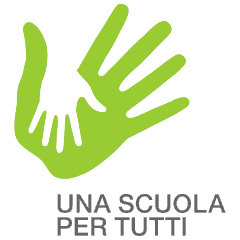                         Direttrice Responsabile dei corsi: dott.ssa Giovanna Mirra                                  Sede dei corsi: Largo di Torre Argentina, 11- RomaINTRODUZIONEL’azione formativa della Fondazione” Ernesta Besso” si pone oggi in continuità con quelle che sono le esigenze in continua evoluzione del contesto scolastico, sia a livello normativo che psicopedagogico, dove i docenti si trovano ad operare in contesti classe sempre più eterogenei e sono impegnati a trovare risposte che siano le più adeguate possibili alle difficoltà degli alunni e a prevenirle, dove possibile.Questo è lo scopo principale della Fondazione: offrire a tutti i docenti curricolari e di sostegno di ogni ordine e grado un’opportunità di formazione e confronto utili per costruire insieme a scuola quel dialogo pedagogico necessario per l’inclusione degli alunni con bisogni educativi speciali.I corsi di formazione della Fondazione “Ernesta Besso” sono stati guidati per moltissimi anni dall’autorevole figura della dott.ssa Angela Carlino Bandinelli, da sempre impegnata nella formazione del personale docente che operasse in ogni ordine e grado di scuola. La dott.ssa Bandinelli, scomparsa recentemente e alla quale la Fondazione è profondamente riconoscente, ha dedicato tutta la sua vita professionale alla ricerca di soluzioni psicopedagogiche e didattiche adeguate ai ragazzi “speciali”, qualsiasi fosse la natura delle loro difficoltà, disponibile a dare consulenze a chiunque lo richiedesse in tutta Italia.La Fondazione ha costituito per tanti docenti un punto di riferimento sul territorio a cui rivolgersi sempre per cercare di trovare nei docenti dei corsi delle soluzioni pedagogiche tali che fossero la risposta adeguata alle esigenze dei ragazzi con Bisogni Educativi Speciali e delle loro famiglie.La nuova direzione dei corsi tende a promuovere una cultura inclusiva in ogni scuola del territorio, auspicando un sistema di rete tra le scuole stesse per diffondere una didattica delle buone prassi.FINALITA’ DEI CORSILa nuova gestione dei corsi tende a promuovere una cultura inclusiva in ogni scuola del territorio, auspicando un sistema di rete tra le scuole stesse per diffondere una didattica delle buone prassi.Si auspica di poter costruire gradualmente una collaborazione tra le diverse figure professionali che operano nella scuola dell’inclusione, dove si riducano gli ostacoli per gli apprendimenti e dove si presti un’attenzione educativo-didattica adeguatamente calata sui bisogni dei ragazzi.Si raggiunge una reale inclusione scolastica quando le competenze dell’alunno e le attività della classe sono rivolte non solo agli obiettivi e ai contenuti ma anche alle metodologie d’insegnamento e alle tecniche più comunemente usate per fare inclusione.I corsi proposti si caratterizzano perché progettati e realizzati da un’équipe multidisciplinare che pone al centro del suo lavoro le più recenti informazioni e conoscenze derivanti dalle diverse Scienze dell’Educazione (psicologia, pedagogia, didattica, ecc), nell’ottica del miglioramento della pratica didattica quotidiana. Le classi sono organismi sempre più complesse e variegate, caratterizzate dalla crescita esponenziale delle difficoltà date sia dagli alunni con disabilità, sia parallelamente da tutti coloro i quali possono presentare Bisogni Educativi Speciali. Attraverso questo termine la pedagogia prima, e la normativa italiana poi, individua tutti gli alunni che nel loro percorso di sviluppo e di crescita possono presentare un momento di difficoltà, dovuto a cause interne alla persona o dipendenti dal contesto.Anche se in generale, possiamo dire che gli alunni con Bisogni Educativi Speciali (BES), si dividono in tre macrocategorie:Alunni con disabilità certificata (persone che rientrano nelle tutele della legge 104/92)Alunni con disturbi evolutivi specifici (alunni con DSA, i deficit del linguaggio, i deficit delle abilità non verbali; i deficit della coordinazione motoria; i deficit dell’attenzione e dell’iperattività). Il funzionamento cognitivo limite, invece, rappresenta il limite di separazione fra disabilità e disturbo specifico. Il percorso scolastico di questi studenti è in parte regolato dalla L.170 e in parte dalla Direttiva del M.I.U.R. del 27 dicembre 2012 e dalla circolare ministeriale n° 8 prot. 561 del 6 marzo 2013 sui BES.Alunni con svantaggio socio-culturale (la cui situazione è regolata dalle normative sopracitate sui BES)La direttiva dedica una sezione a parte agli alunni con problemi di controllo attentivo e/o dell’attività, spesso definiti con l’acronimo A.D.H.D. (Attention Deficit Hyperactivity Disorder).Appare quindi evidente come, in ottica inclusiva, non ci si possa più riferire ai soli alunni con disabilità certificata, ma si debba tenere in considerazione il complesso mondo di tutti gli alunni con B.E.S.Spesso i docenti curricolari sono completamente disinformati su cosa sia un D.S.A. o un ragazzo con B.E.S. e meglio ancora come si debba lavorare con lui, concludendo che gli scarsi risultati da lui raggiunti possano essere dovuti alla poca voglia di studiare di questi ragazzi piuttosto che ad una didattica lontana dalle loro reali esigenze.Per questo motivi la proposta dei corsi non sarà focalizzata esclusivamente sull’individuazione di strategie didattiche rivolte ad alunni con disabilità e non e presenterà un ventaglio più completo di strategie, ricerche, modalità di intervento ed approfondimenti specifici.Nella scuola è divenuto centrale il tema dell'aggiornamento dei docenti inteso non solo come informazione ma anche e soprattutto come formazione: il docente è per definizione colui che sperimenta, ricerca, si pone in una posizione di ascolto delle nuove istanze che vengono dalla società e, in particolare, dai giovani. Il docente è colui che è chiamato al continuo "rinnovamento".Data la difficoltà del compito, l'attività di formazione e aggiornamento per i docenti diviene fondamentale, in quanto costituisce per i docenti un’esperienza in grado di offrire stimoli culturali, spunti di riflessione e nuove attitudini al cambiamento. In tale ottica si inseriscono i corsi della Fondazione Ernesta Besso, rivolti ai docenti, che si pongono come finalità un’attività di tipo informativo, orientativo e consultivo sulla diverse tematiche qui proposte, volto a potenziare le abilità di comunicazione e di relazione dei docenti nel rapporto con gli allievi, con le famiglie degli allievi, con il gruppo classe e con l’istituzione scolastica stessa.I corsi hanno come scopo il tentativo di fare un lavoro “con” i docenti e non “sui” docenti, tenendo conto del loro contributo e lasciando loro tempo e spazio per riflettere. Negli incontri con i docenti si prevede quindi di porre l’accento sia sull’apprendimento di informazioni nuove che sull’analisi e la risoluzione di problematiche relative al rapporto docente-alunno e alla gestione del gruppo classe. Tutto questo verrà realizzato attraverso lavori di gruppo, in quanto lavorando in gruppo e all'interno di un particolare setting è possibile raggiungere risultati denotati da particolare originalità e creatività altrimenti non ottenibili; questo perché, citando Bion, possiamo dire che “il gruppo è qualcosa di più che la somma dei suoi membri” e spesso agevola la nascita di atteggiamenti e pensieri condivisi, aspetto determinante in una comunità, come quella scolastica, ove è fondamentale operare tutti in alta sinergia.La presenza spesso di uno psicologo nei corsi consente di realizzare una situazione di gruppo in cui sia possibile per tutti presentare le proprie esperienze e i propri limiti senza timore di ricevere dagli altri critiche distruttive, fornendo ai docenti sicurezza, competenza e un valido supporto contenitivo relativo alle dinamiche presentate o vissute. OBIETTIVI DEI CORSIAgevolare l’acquisizione di una maggiore professionalità attraverso l’acquisizione di informazioni e competenze sull’inclusione scolastica degli alunni con B.E.S. (Bisogni Educativi Speciali) e non;Potenziare l’efficacia dello stile educativo dei docenti, attraverso la creazione di strategie educative attente ai bisogni degli alunni e funzionali a motivare gli alunni ad apprendere e a sviluppare le proprie potenzialità;Creare uno spazio di riflessione e condivisione sulla gestione del gruppo classe con la presenza di studenti con B.E.S. (Bisogni Educativi Speciali) e non;Fornire un supporto contenitivo relativo alle dinamiche presentate o vissute;Approfondire le diverse strategie di intervento relative al lavoro con alunni con specifiche disabilità psicofisiche, minorazioni uditive e visive.Conoscere e approfondire tematiche pedagogiche e normative relative all’evoluzione del contesto scuolaIncrementare lo spirito di coesione e collaborazione del corpo docente.METODOLOGIALa metodologia perseguita nell’impostazione generale del progetto avrà come focus:consapevolezza,esplicitazione e condivisione degli obiettivi del progettoricerca attiva di soluzioni personalizzazione dell’interventoLe modalità di conduzione degli incontri si baseranno su alternanza di momenti di lezione frontale, lavori di gruppo, tutoring, role playing, brainstrorming, laboratori e cooperative learningSi allega una tabella sintetica dei corsi attivati e il relativo calendario per l’anno scolastico 2016-2017.Tabella dei corsi attivati per l’anno scolastico 2016-17CALENDARIO DEI CORSI ANNO SCOLASTICO 2016-17ORGANIZZAZIONELa direzione dei corsi è affidata alla dott.ssa Giovanna Mirra.I corsi sono gratuiti per i frequentanti.Le lezioni si terranno nei giorni Lunedì e Mercoledì e avranno la durata di 3 ore ciascuna, dalle ore 15,30 alle ore 18,30 presso la sede della Fondazione in Largo di Torre Argentina, 11- Roma, primo piano.Ogni corso avrà la durata di sei, nove, dodici o quindici ore totali a seconda della diversa organizzazione.L’inizio dei corsi è previsto per il 3 ottobre 2016 e si concluderanno il 31 maggio 2017. Al termine di ogni corso i frequentanti riceveranno un questionario di gradimento del corso effettuato.Non saranno rilasciati attestati di partecipazione se non si è frequentato almeno i due terzi del corso.Per questo motivo è obbligatorio firmare all’ingresso e all’uscita dei corsi e il conteggio delle ore attestate saranno corrispettive alle ore di frequenza svolte. I docenti potranno iscriversi solamente ad un massimo di cinque corsi indicati dall’offerta formativa.Le iscrizioni andranno inviate su apposito modello da compilare online al seguente indirizzo email: http://www.fondazionemarcobesso.it/cataloghi/scholarsI docenti riceveranno un’email di conferma dell’avvenuta iscrizione ai corsi.Se si dovessero superare le ottanta iscrizioni per corso, si verrà inseriti in un’apposita lista d’attesa. I docenti che si sono iscritti ai corsi, non più interessati alla frequenza, sono pregati di darne comunicazione alla segreteria tramite email, in modo da fare acquisire il diritto di frequenza ad altri iscritti in lista di attesa.Le metodologie utilizzate nell’ambito dei corsi prevedono una breve lezione frontale di circa un’ora e la possibilità dei corsisti di confrontarsi in attività laboratoriali tecnico pratiche per ampliare non solo le conoscenze teoriche ma prioritariamente le strategie didattiche più indicate per i bisogni speciali espressi dai ragazzi.I docenti relatori dei corsi metteranno a disposizione il materiale didattico da loro prodotto che i corsisti riceveranno online al loro indirizzo di posta elettronica fornito all’atto dell’iscrizione ai corsi.Inoltre, al termine del corso, forniranno una bibliografia e sitografia specifica di consultazione sulle tematiche trattate.I materiali prodotti dai lavori di gruppo saranno condivisi tra i docenti partecipanti.Nell’ambito delle attività di formazione saranno previsti tre giornate di approfondimento nel corso dell’anno scolastico 2016-17 sui temi dell’inclusione scolastica, come già organizzate lo scorso anno, per approfondire temi attuali in questo settore, invitando autorevoli rappresentanti di Enti, Associazioni e Aziende Ospedaliere nazionali.SEMINARI POMERIDIANI DI APPROFONDIMENTOLe giornate di approfondimento sulle tematiche psicopedagogiche dovranno essere prenotate presso la segreteria, inviando un’email al seguente indirizzo:segreteria@fondazioneerenestabesso.itSul sito della Fondazione verranno comunicate le date degli incontri.Dicembre 2016Prof. Italo Fiorin, docente presso L’università LUMSA di Roma“ Oltre l’aula la proposta pedagogica del Service learning”Marzo 2017Prof.ssa Valeria Caricaterra, dirigente scolastico distaccato presso la LUMSA di Roma“La valutazione scolastica in un’ottica inclusiva”Aprile 2017Dott.ssa Manuela Scandurra dirigente scolastico presso I.C. K. Wojtyla Palestrina, Roma“Il progetto di vita per alunni con disabilità”CORSOTEMATICHEA CHI E’ RIVOLTORELATORE  DATE 1-Aspetti normativi dell’inclusione  Ore totali 6Conoscere gli aspetti normativi dell’inclusione (per docenti curricolari)Docenti curricolari di ogni ordine e gradoDott. Nocera Salvatore03/10/1610/10/162- Aspetti normativi dell’inclusione Ore totali 6Conoscere gli aspetti normativi dell’inclusione (per docenti di sostegno)Docenti di sostegno di ogni ordine e gradoDott. Nocera Salvatore19/10/1626/10/163-Lo sviluppo psicologico del bambinoOre totali 15Approfondire le fonti del disadattamento infantile per poterlo adeguatamente riconoscere e gestire, migliorare la comunicazione bambino- bambino, docente-alunno. Lo psicodramma.Docenti curricolari e di sostegno scuola dell’infanzia e primariaDott.ssa Manes Sabina05/10/1612/10/1609/11/1623/11/1614/12/164-Progettare e valutare per competenze in ottica inclusivaOre totali 15Cosa sono le competenze e il loro ruolo nell’inclusione.Progettare per competenze.Valutare per competenze.Certificare le competenzeDocenti curricolari e di sostegno di ogni ordine e gradoDott. Consegnati Simone17/10/1624/10/1614/11/1619/11/1628/11/165-I disturbi del comportamento e i comportamenti a rischio in età evolutivaOre totali 15Caratteristiche dei disturbi del comportamento e i comportamenti a rischio nell’età evolutiva.Promuovere i fattori di protezione.L’intervento nel processo d’insegnamento/apprendimento.Promuovere l’inclusione nel gruppo classeDocenti curricolari e di sostegno di ogni ordine di scuolaDott.ssa Trojani Fabiola07/11/1616/11/1630/11/1607/12/1619/12/166. Strategie didattiche inclusiveOre totali 15Quali strategie facilitano l’inclusione scolastica e perché.Cosa è il tutoring, il cooperative learning, lo sfondo integratore e il mastery learningDocenti curricolari di ogni ordine e gradoDott. Consegnati Simone05/12/1612/12/1611/01/1718/01/1725/01/177-Didattica inclusiva per gli alunni con disabilità uditiva Ore totali 12Gli alunni sordi: aspetti clinici, psicosociali ed educativi.Le difficoltà linguistiche e di integrazione.La Lingua Italiana dei Segni. Metodologie e tecniche inclusive.Docenti curricolari e di sostegno di ogni ordine e gradoDott. Striano Nicola09/01/1723/01/1706/02/1720/02/178-Didattica inclusiva per gli alunni con disabilità visivaOre  totali 12Caratteristiche psicoeducative degli alunni con minorazione visiva. Strategie e tecniche inclusive. L’uso del Braille,L’uso delle nuove tecnologieDocenti curricolari e di sostegno di ogni ordine e gradoDott. Balocco Iacopo16/01/1730/01/1713/02/1727/02/179-Sindrome di Down e disabilità intellettiveOre totali 15Cos’è la Sindrome di Down e la disabilità intellettiva, organizzare una didattica inclusiva efficace, cosa e come valutare, il piano di realtà come sfondo integratoreDocenti curricolari e di sostegno di ogni ordine e gradoOperatori dell’Associazione Persone Down01/02/1708/02/1715/02/1722/02/1701/03/1710-Autismo: strategie di intervento e di inclusione scolastica Ore totali 15Strategie di intervento necessarie all’integrazione scolastica dell’alunno con autismo o disabilità in genere, come potenziare le abilità curriculari, da quelle di base, a quelle di secondo livello relative alle diverse discipline.Strategie e tecniche per potenziare l’espressione verbale e la comunicazione nei bambini o ragazzi appartenenti allo spettro autistico.Dimensione metodologico-didattica e sociale Docenti curricolari e di sostegno di ogni ordine e gradoDott.ssa Centra Rita06/03/1713/03/1722/03/1705/04/1719/04/1711-B.E.S. non B.E.S. tutti siamo specialiOre totali 15Lettura pedagogica della normativa sui B.E.S.La didattica inclusiva in prospettiva I.C.F.Saper lavorare in gruppo: team teaching.La didattica laboratoriale Docenti curricolari di ogni ordine e gradoDott.ssa Pisano Sdott.ssa Striano C, dott.ssa Fazio F.,dott. Striano N, dott.ssa Saturno Marinella08/03/1720/03/1729/03/1726/04/1710/05/1712-D.S.A. dalla teoria alla praticaOre totali 15Chi sono i D.S.A. come riconoscerli, lettura diagnosi in chiave pedagogica, stili di apprendimento, stili d’insegnamento, relazione educativa, metodologie e strategie didattiche personalizzate e individualizzate, strumenti compensativi e dispensativi, strumenti di lavoro in classe, il P.D.P., uso e costruzione delle mappe concettualiDocenti curricolari e di sostegno di ogni ordine e gradoDott.ssa Pisano Stefania15/03/1727/03/1703/04/1710/04/1708/05/1713-Una didattica attiva e laboratoriale per una reale inclusioneOre 12Dalla lezione frontale a interventi metodologici di didattica attiva ed inclusiva.Imparare a progettare non solo per materie ma in termini di interdisciplinarietàImparare a progettare per laboratori in ottica inclusiva.Laboratorio di drammatizzazioneDocenti curricolari e di sostegno della scuola d’infanzie e primariaDott.ssa Striano Caterina03/05/1715/05/1722/05/1729/05/1714. ADHD: come potenziare l’attenzione e l’autoregolazioneOre 9Caratteristiche neuropsicologiche specifiche.  Strumenti di osservazione: analisi funzionale, schede per osservare aspetti specifici (attenzione, aspetti emotivi e relazionali), scale valutative.  Programmazione degli interventi psicoeducativi.  Predisposizione e strutturazione dell’ambiente e delle attività. Adattamento delle procedure di apprendimento. Didattica metacognitiva.Gestione delle dinamiche del gruppo classe Coinvolgimento e comunicazione con la famiglia   Docenti curricolari e di sostegno di ogni ordine di scuolaDott.ssa Centra Rita17/05/1724/05/1731/05/17ANNO SCOLASTICO 2016/1714/11/16Progettare e valutare competenzeVacanze di Natale13/02/17Disabilità visiva27/03/17D.S.A.17/05/17A.D.H.D.OTTOBRE16/11/16Disturbi comportament.GENNAIO15/02/17Strategie didattiche29/03/17BES nonBES22/05/17Didattica Laboratoriale03/10/16Normativa(curricolari)19/11/16Progettare e valutare competenze09/01/17Disabilità uditiva20/02/17Disabilità uditivaAPRILE24/05/17A.D.H.D05/10/16Sviluppo psicologico bambino23/11/16Sviluppo psicologico bambino11/01/17Sindrome diDown22/02/17 Strategie didattiche03/04/17D.S.A.29/05/17Didattica Laboratoriale10/10/16Normativa(curricolari)28/11/16Progettare e valutare competenze16/01/17Disabilità visiva27/02/17Disabilità visiva05/04/17Autismo31/05/17A.D.H.D.12/10/16Sviluppo psicologico bambino.30/11/16Disturbi comportament.18/01/17Sindrome diDownMARZO10/04/17D.S.AFine dei corsi17/10/16Progettare e valutare competenzeDICEMBRE23/01/17Disabilità uditiva01/03/17Strategie didattiche19/04/17AutismoVACANZEPASQUALI19/10/16Normativa(sostegno)05/12/16Sindrome diDown25/01/17Sindrome diDown06/03/17Autismo26/04//17BES nonBES24/10/16Progettare e valutare competenze07/12/16Disturbi comportament.30/01/17Disabilità visiva08/03/17BES non BESMAGGIO26/10/16Normativa(sostegno)12/12/16Sindrome diDownFEBBRAIO13/03/17Autismo03/05/17Didattica Laboratorial.NOVEMBRE14/12/16Sviluppo psicologico bambino01/02/17Strategie didattiche15/03/17D.S.A.08/05/17D.S.A07/11/16Disturbi Comportamentali19/12/16Disturbi Comportamental06/02/17Disabilità uditiva20/03/17BES nonBES10/05/17BES nonBES09/11/16Sviluppo psicologico bambinoAnno 201708/02/17Strategie didattiche22/03/17Autismo15/05/17Didattica Laboratoriale